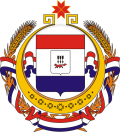 Совет депутатов Большеигнатовского сельского поселенияБольшеигнатовского муниципального районаРеспублики МордовияРЕШЕНИЕ Совета депутатов Большеигнатовского сельского поселения Большеигнатовского муниципального района Республики Мордовияседьмого созывас. Большое Игнатово        «10» ноября 2023года                                                                      № 46Об итогах исполнения бюджета Большеигнатовскогосельского поселения Большеигнатовского муниципального района Республики Мордовия за 2022 год     В соответствии с Бюджетным кодексом Российской Федерации, Федеральным законом от 06.10.2003г. №131-Ф3 «Об общих принципах организации местного самоуправления в Российской Федерации», руководствуясь Уставом Большеигнатовского сельского поселения Большеигнатовского муниципального района Республики Мордовия, Совет депутатов Большеигнатовского сельского поселения РЕШИЛ:      1.Утвердить отчет об исполнении бюджета Большеигнатовского сельского поселения Большеигнатовского муниципального района за 2022 год:                                                                          -  по доходам в сумме- 3573,1 тыс.  рублей,  -  по расходам в сумме – 2550,7 тыс.  рублей, - с превышением доходов над расходами в сумме – 1022,4 рублей.       2.Утвердить фактическое поступление доходов бюджета Большеигнатовского сельского поселения по основным источникам за 2022 год согласно приложению 1.      3. Утвердить    фактическое      поступление   безвозмездных поступлений, получаемых из других бюджетов бюджетной системы за 2022 год согласно приложению 2.      4. Утвердить фактическое распределение бюджетных ассигнований по разделам, подразделам, целевым статьям, видам расходов за 2022 год согласно приложению 3.      5.Утвердить ведомственную структуру расходов бюджета Большеигнатовского сельского поселения за 2022 год согласно приложению4.      6.Утвердить фактическое распределение бюджетных ассигнований по целевым статьям (муниципальным программам и непрограммным направлениям деятельности), группам (группам и подгруппам) видов расходов классификации расходов бюджетов, а также по разделам и подразделам классификации расходов бюджетов за 2022 год согласно приложению 5.       7. Утвердить источники финансирования дефицита бюджета за 2022 год согласно приложению   6.       8.Настоящее решение подлежит официальному опубликованию.Глава Большеигнатовского сельского поселения                                                                            В.И. ГрошеваПриложение № 1к решению сессии Совета депутатов Большеигнатовского сельского поселения Большеигнатовского муниципального района Республики Мордовия «Об итогах исполнения бюджета Большеигнатовского сельского поселения Большеигнатовского муниципального района Республики Мордовия за 2022 год»от _____________2023г. № ___________ДОХОДЫ БЮДЖЕТА БОЛЬШЕИГНАТОВСКОГО СЕЛЬСКОГО ПОСЕЛЕНИЯБОЛЬШЕИГНАТОВСКОГО МУНИЦИПАЛЬНОГО РАЙОНА РЕСПУБЛИКИ МОРДОВИЯ ЗА 2022 ГОДПриложение № 2к решению сессии Совета депутатов Большеигнатовского сельского поселения Большеигнатовского муниципального района Республики Мордовия «Об итогах исполнения бюджета Большеигнатовского сельского поселения Большеигнатовского муниципального района Республики Мордовия за 2022 год»от _____________2023г. № ___________БЕЗВОЗМЕЗДНЫЕ ПОСТУПЛЕНИЯ БЮДЖЕТА БОЛЬШЕИГНАТОВСКОГО СЕЛЬСКОГО РЕСПУБЛИКИ МОРДОВИЯ ЗА 2022 ГОДПриложение № 3к решению сессии Совета депутатов Большеигнатовского сельского поселения Большеигнатовского муниципального района Республики Мордовия «Об итогах исполнения бюджета Большеигнатовского сельского поселения Большеигнатовского муниципального района Республики Мордовия за 2022 год»                                                                                               от _____________2023г. № ___________Ведомственная структура расходов бюджета Большеигнатовскогосельского поселения Большеигнатовского муниципального района Республики Мордовия Республики Мордовия за 2022 годПриложение № 4к решению сессии Совета депутатов Большеигнатовского сельского поселения Большеигнатовского муниципального района Республики Мордовия «Об итогах исполнения бюджета Большеигнатовского сельского поселения Большеигнатовского муниципального района Республики Мордовия за 2022 год»                                                                                             от _____________2023г. № ___________Распределение бюджетных ассигнований бюджета Большеигнатовского сельского поселения по разделам, подразделам, целевым статьям (муниципальным программам и непрограммным направлениям деятельности), группам (группам и подгруппам) видов расходов классификации расходов бюджета Большеигнатовского муниципального района за 2022 годПриложение № 5к решению сессии Совета депутатов Большеигнатовского сельского поселения Большеигнатовского муниципального района Республики Мордовия «Об итогах исполнения бюджета Большеигнатовского сельского поселения Большеигнатовского муниципального района Республики Мордовия за 2022 год»                                                                                             от _____________2023г. № ___________Распределение бюджетных ассигнований бюджета Большеигнатовского сельского поселения Большеигнатовского муниципального района по целевым статьям (государственным программам, муниципальным программам и непрограммным направлениям деятельности), группам (группам и подгруппам) видов расходов классификации расходов бюджетов, а также по разделам и подразделам классификации расходов бюджета Большеигнатовского муниципального района за 2022 год  Приложение № 6к решению сессии Совета депутатов Большеигнатовского сельского поселения Большеигнатовского муниципального района Республики Мордовия «Об итогах исполнения бюджета Большеигнатовского сельского поселения Большеигнатовского муниципального района Республики Мордовия за 2022 год»                                                                          от _____________2023г. № ___________Источники внутреннего финансирования дефицита бюджета Большеигнатовского сельского поселения Большеигнатовского муниципального района Республики Мордовия на 2022 год  Наименование показателяКод дохода по бюджетной классификацииУтвержденные бюджетные назначения 2022годИсполнено 2022год% исполненияНаименование показателяКод дохода по бюджетной классификацииУтвержденные бюджетные назначения 2022годИсполнено 2022год% исполненияНаименование показателяКод дохода по бюджетной классификацииУтвержденные бюджетные назначения 2022годИсполнено 2022год% исполнения13489Доходы бюджета - всего  х1 538 900,003 573 123,32112,32в том числе:НАЛОГОВЫЕ И НЕНАЛОГОВЫЕ ДОХОДЫ182100000000000000001 538 900,001 728 559,33112,32НАЛОГИ НА ПРИБЫЛЬ, ДОХОДЫ18210100000000000000514 400,00568 788,92110,57Налог на доходы физических лиц18210102000010000110514 400,00568 788,92110,57Налог на доходы физических лиц с доходов, источником которых является налоговый агент, за исключением доходов, в отношении которых исчисление и уплата налога осуществляются в соответствии со статьями 227, 227.1 и 228 Налогового кодекса Российской Федерации18210102010010000110511 400,00565 677,42110,61Налог на доходы физических лиц с доходов, источником которых является налоговый агент, за исключением доходов, в отношении которых исчисление и уплата налога осуществляются в соответствии со статьями 227, 2271 и 228 Налогового кодекса Российской Федерации (сумма платежа (перерасчеты, недоимка и задолженность по соответствующему платежу, в том числе по отмененному)18210102010011000110508 000,00562 055,76110,64Налог на доходы физических лиц с доходов, источником которых является налоговый агент, за исключением доходов, в отношении которых исчисление и уплата налога осуществляются в соответствии со статьями 227, 2271 и 228 Налогового кодекса Российской Федерации (пени по соответствующему платежу)182101020100121001103 400,003 498,46102,90Налог на доходы физических лиц с доходов, источником которых является налоговый агент, за исключением доходов, в отношении которых исчисление и уплата налога осуществляются в соответствии со статьями 227, 2271 и 228 Налогового кодекса Российской Федерации (суммы денежных взысканий (штрафов) по соответствующему платежу согласно законодательству Российской Федерации)18210102010013000110-123,20#ЗНАЧ!Налог на доходы физических лиц с доходов, полученных от осуществления деятельности физическими лицами, зарегистрированными в качестве индивидуальных предпринимателей, нотариусов, занимающихся частной практикой, адвокатов, учредивших адвокатские кабинеты, и других лиц, занимающихся частной практикой в соответствии со статьей 227 Налогового кодекса Российской Федерации182101020200100001101 200,001 166,3097,19Налог на доходы физических лиц с доходов, полученных от осуществления деятельности физическими лицами, зарегистрированными в качестве индивидуальных предпринимателей, нотариусов, занимающихся частной практикой, адвокатов, учредивших адвокатские кабинеты, и других лиц, занимающихся частной практикой в соответствии со статьей 227 Налогового кодекса Российской Федерации (сумма платежа (перерасчеты, недоимка и задолженность по соответствующему платежу, в том числе по отмененному)182101020200110001101 200,001 166,3097,19Налог на доходы физических лиц с доходов, полученных физическими лицами в соответствии со статьей 228 Налогового кодекса Российской Федерации182101020300100001101 800,001 945,20108,07Налог на доходы физических лиц с доходов, полученных физическими лицами в соответствии со статьей 228 Налогового кодекса Российской Федерации (сумма платежа (перерасчеты, недоимка и задолженность по соответствующему платежу, в том числе по отмененному)182101020300110001101 800,001 898,71105,48Налог на доходы физических лиц с доходов, полученных физическими лицами в соответствии со статьей 228 Налогового кодекса Российской Федерации (пени по соответствующему платежу)18210102030012100110-46,49#ЗНАЧ!НАЛОГИ НА СОВОКУПНЫЙ ДОХОД182105000000000000009 700,0032 192,50331,88Единый сельскохозяйственный налог182105030000100001109 700,0032 192,50331,88Единый сельскохозяйственный налог182105030100100001109 700,0032 192,50331,88Единый сельскохозяйственный налог (сумма платежа (перерасчеты, недоимка и задолженность по соответствующему платежу, в том числе по отмененному)182105030100110001109 700,0031 510,80324,85Единый сельскохозяйственный налог (пени по соответствующему платежу)18210503010012100110-681,70#ЗНАЧ!НАЛОГИ НА ИМУЩЕСТВО182106000000000000001 014 800,001 127 577,91111,11Налог на имущество физических лиц18210601000000000110360 800,00400 751,79111,07Налог на имущество физических лиц, взимаемый по ставкам, применяемым к объектам налогообложения, расположенным в границах сельских поселений18210601030100000110360 800,00400 751,79111,07Налог на имущество физических лиц, взимаемый по ставкам, применяемым к объектам налогообложения, расположенным в границах сельских поселений (сумма платежа (перерасчеты, недоимка и задолженность по соответствующему платежу, в том числе по отмененному)18210601030101000110359 800,00399 991,41111,17Налог на имущество физических лиц, взимаемый по ставкам, применяемым к объектам налогообложения, расположенным в границах сельских поселений (пени по соответствующему платежу)182106010301021001101 000,00760,3876,04Земельный налог18210606000000000110654 000,00726 826,12111,14Земельный налог с организаций18210606030000000110327 000,00474 055,55144,97Земельный налог с организаций, обладающих земельным участком, расположенным в границах сельских поселений18210606033100000110327 000,00474 055,55144,97Земельный налог с организаций, обладающих земельным участком, расположенным в границах сельских поселений  (сумма платежа (перерасчеты, недоимка и задолженность по соответствующему платежу, в том числе по отмененному)18210606033101000110315 000,00461 350,33146,46Земельный налог с организаций, обладающих земельным участком, расположенным в границах  сельских  поселений  (пени по соответствующему платежу)1821060603310210011012 000,0012 705,22105,88Земельный налог с физических лиц18210606040000000110327 000,00252 770,5777,30Земельный налог с физических лиц, обладающих земельным участком, расположенным в границах сельских поселений18210606043100000110327 000,00252 770,5777,30Земельный налог с физических лиц, обладающих земельным участком, расположенным в границах сельских поселений  (сумма платежа (перерасчеты, недоимка и задолженность по соответствующему платежу, в том числе по отмененному)18210606043101000110327 000,00252 627,2177,26Земельный налог с физических лиц, обладающих земельным участком, расположенным в границах сельских поселений  (пени по соответствующему платежу)18210606043102100110-143,36#ЗНАЧ!НАЛОГОВЫЕ И НЕНАЛОГОВЫЕ ДОХОДЫ902100000000000000001 873 500,001 844 563,9998,46ДОХОДЫ ОТ ИСПОЛЬЗОВАНИЯ ИМУЩЕСТВА, НАХОДЯЩЕГОСЯ В ГОСУДАРСТВЕННОЙ И МУНИЦИПАЛЬНОЙ СОБСТВЕННОСТИ9021110000000000000033 500,004 563,9913,62Доходы, получаемые в виде арендной либо иной платы за передачу в возмездное пользование государственного и муниципального имущества (за исключением имущества бюджетных и автономных учреждений, а также имущества государственных и муниципальных унитарных предприятий, в том числе казенных)9021110500000000012028 358,46192,450,68Доходы, получаемые в виде арендной платы за земли после разграничения государственной собственности на землю, а также средства от продажи права на заключение договоров аренды указанных земельных участков (за исключением земельных участков бюджетных и автономных учреждений)9021110502000000012028 358,46192,450,68Доходы, получаемые в виде арендной платы, а также средства от продажи права на заключение договоров аренды за земли, находящиеся в собственности сельских поселений (за исключением земельных участков муниципальных бюджетных и автономных учреждений)9021110502510000012028 358,46192,450,68Прочие доходы от использования имущества и прав, находящихся в государственной и муниципальной собственности (за исключением имущества бюджетных и автономных учреждений, а также имущества государственных и муниципальных унитарных предприятий, в том числе казенных)902111090000000001205 141,544 371,5485,02Прочие поступления от использования имущества, находящегося в государственной и муниципальной собственности (за исключением имущества бюджетных и автономных учреждений, а также имущества государственных и муниципальных унитарных предприятий, в том числе казенных)90211109040000000120800,00-#ЗНАЧ!Прочие поступления от использования имущества, находящегося в собственности сельских поселений (за исключением имущества муниципальных бюджетных и автономных учреждений, а также имущества муниципальных унитарных предприятий, в том числе казенных)90211109045100000120800,00-#ЗНАЧ!Плата, поступившая в рамках договора за предоставление права на размещение и эксплуатацию нестационарного торгового объекта, установку и эксплуатацию рекламных конструкций на землях или земельных участках, находящихся в государственной или муниципальной собственности, и на землях или земельных участках, государственная собственность на которые не разграничена902111090800000001204 341,544 371,54100,69Плата, поступившая в рамках договора за предоставление права на размещение и эксплуатацию нестационарного торгового объекта, установку и эксплуатацию рекламных конструкций на землях или земельных участках, находящихся в собственности сельских поселений, и на землях или земельных участках, государственная собственность на которые не разграничена902111090801000001204 341,544 371,54100,69ДОХОДЫ ОТ ПРОДАЖИ МАТЕРИАЛЬНЫХ И НЕМАТЕРИАЛЬНЫХ АКТИВОВ902114000000000000001 840 000,001 840 000,00100,00Доходы от реализации имущества, находящегося в государственной и муниципальной собственности (за исключением движимого имущества бюджетных и автономных учреждений, а также имущества государственных и муниципальных унитарных предприятий, в том числе казенных)902114020000000000001 840 000,001 840 000,00100,00Доходы от реализации имущества, находящегося в собственности сельских поселений (за исключением движимого имущества муниципальных бюджетных и автономных учреждений, а также имущества муниципальных унитарных предприятий, в том числе казенных), в части реализации основных средств по указанному имуществу902114020501000004101 840 000,001 840 000,00100,00Доходы от реализации иного имущества, находящегося в собственности сельских поселений (за исключением имущества муниципальных бюджетных и автономных учреждений, а также имущества муниципальных унитарных предприятий, в том числе казенных), в части реализации основных средств по указанному имуществу902114020531000004101 840 000,001 840 000,00100,00Наименование показателяКод дохода по бюджетной классификацииУтвержденные бюджетные назначения 2022годИсполнено 2022год% исполненияНаименование показателяКод дохода по бюджетной классификацииУтвержденные бюджетные назначения 2022годИсполнено 2022год% исполненияНаименование показателяКод дохода по бюджетной классификацииУтвержденные бюджетные назначения 2022годИсполнено 2022год% исполненияНаименование показателяКод дохода по бюджетной классификацииУтвержденные бюджетные назначения 2022годИсполнено 2022год% исполненияНаименование показателяКод дохода по бюджетной классификацииУтвержденные бюджетные назначения 2022годИсполнено 2022год% исполнения13489Доходы бюджета - всего  х2 550 728,002 550 728,00100,00в том числе:БЕЗВОЗМЕЗДНЫЕ ПОСТУПЛЕНИЯ902200000000000000002 550 728,002 550 728,00100,00БЕЗВОЗМЕЗДНЫЕ ПОСТУПЛЕНИЯ ОТ ДРУГИХ БЮДЖЕТОВ БЮДЖЕТНОЙ СИСТЕМЫ РОССИЙСКОЙ ФЕДЕРАЦИИ902202000000000000002 547 670,002 547 670,00100,00Дотации бюджетам бюджетной системы Российской Федерации90220210000000000150691 200,00691 200,00100,00Дотации на выравнивание бюджетной обеспеченности90220215001000000150464 800,00464 800,00100,00Дотации бюджетам сельских поселений на выравнивание бюджетной обеспеченности из бюджета субъекта Российской Федерации90220215001100000150464 800,00464 800,00100,00Дотации бюджетам на поддержку мер по обеспечению сбалансированности бюджетов90220215002000000150226 400,00226 400,00100,00Дотации бюджетам сельских поселений на поддержку мер по обеспечению сбалансированности бюджетов90220215002100000150226 400,00226 400,00100,00Субсидии бюджетам бюджетной системы Российской Федерации (межбюджетные субсидии)902202200000000001501 562 700,001 562 700,00100,00Субсидии бюджетам на обеспечение комплексного развития сельских территорий902202255760000001501 562 700,001 562 700,00100,00Субсидии бюджетам сельских поселений на обеспечение комплексного развития сельских территорий902202255761000001501 562 700,001 562 700,00100,00Субвенции бюджетам бюджетной системы Российской Федерации90220230000000000150261 900,00261 900,00100,00Субвенции местным бюджетам на выполнение передаваемых полномочий субъектов Российской Федерации90220230024000000150800,00800,00100,00Субвенции бюджетам сельских поселений на выполнение передаваемых полномочий субъектов Российской Федерации90220230024100000150800,00800,00100,00Субвенции бюджетам на осуществление первичного воинского учета органами местного самоуправления поселений, муниципальных и городских округов90220235118000000150261 100,00261100,00100,00Субвенции бюджетам сельских поселений на осуществление первичного воинского учета органами местного самоуправления поселений, муниципальных и городских округов90220235118100000150261 100,00261 100,00100,00Иные межбюджетные трансферты9022024000000000015031 870,0031 870,00100,00Прочие межбюджетные трансферты, передаваемые бюджетам9022024999900000015031 870,0031 870,00100,00Прочие межбюджетные трансферты, передаваемые бюджетам сельских поселений9022024999910000015031 870,0031 870,00100,00ПРОЧИЕ БЕЗВОЗМЕЗДНЫЕ ПОСТУПЛЕНИЯ902207000000000000003 058,003 058,00100,00Прочие безвозмездные поступления в бюджеты сельских поселений902207050001000001503 058,003 058,00100,00Прочие безвозмездные поступления в бюджеты сельских поселений902207050301000001503 058,003 058,00100,00НаименованиеАдмРзПРзЦСРВРплан 2022 годфакт 2022% исполненияНаименование1234567ВСЕГОАдминистрация Большеигнатовского муниципального района9026 740,8  5 343,8  79,3  Общегосударственные вопросы9020119,5  19,5  100,0  Реализация государственных полномочий по определению перечня должностных лиц, уполномоченных составлять протоколы об административных правонарушениях902010465 4 00 771500,8  0,8  100,0Закупка товаров, работ и услуг для обеспечения государственных (муниципальных) нужд902010465 4 00 771502000,8  0,8  100,0  Иные закупки товаров, работ и услуг для обеспечения государственных (муниципальных) нужд902010465 4 00 771502400,8  0,8  100,0Другие общегосударственные вопросы902011318,70  18,70  100,0Непрограммные расходы главных распорядителей бюджетных средств местного бюджета902011389 18,70  18,70  100,0Непрограммные расходы в рамках обеспечения деятельности главных распорядителей бюджетных средств местного бюджета902011389 118,70  18,70  100,0Оценка недвижимости, признание прав и регулирование отношений по муниципальной собственности9020113891 00 4220015,70  15,70  100,0  Закупка товаров, работ и услуг для обеспечения государственных (муниципальных) нужд9020113891 00 4220020015,70  15,70  100,0  Иные закупки товаров, работ и услуг для обеспечения государственных (муниципальных) нужд9020113891 00 4220024015,70  15,70  100,0Мероприятия по землеустройству и землепользованию902011389 1 00 423703,00  3,00  100,0  Закупка товаров, работ и услуг для обеспечения государственных (муниципальных) нужд902011389 1 00 423702003,00  3,00  100,0Прочая закупка товаров, работ и услуг для обеспечения государственных (муниципальных) нужд902011389 1 00 423702403,00  3,00  100,0Мобилизационная и вневойсковая подготовка9020203261,1  261,1  100,0Непрограммные расходы главных распорядителей бюджетных средств местного бюджета902020389261,1  261,1  100,0Непрограммные расходы в рамках обеспечения деятельности главных распорядителей бюджетных средств местного бюджета9020203891261,1  261,1  100,0Осуществление государственных полномочий Российской Федерации по первичному воинскому учету на территориях, где отсутствуют военные комиссариаты902020389 1 00 51180261,1  261,1  100,0Расходы на выплаты персоналу в целях обеспечения выполнения функций государственными (муниципальными) органами, казенными учреждениями, органами управления государственными внебюджетными фондами902020389 1 00 51180100239,7  239,7  100,0Расходы на выплаты персоналу государственных (муниципальных) органов902020389 1 00 51180120239,7  239,7100,0  Закупка товаров, работ и услуг для обеспечения государственных (муниципальных) нужд902020389 1 00 5118020021,4  21,4  100,0  Иные закупки товаров, работ и услуг для обеспечения государственных (муниципальных) нужд902020389 1 00 5118024021,4  21,4  100,0Национальная безопасность и правоохранительная деятельность9020332,2  32,2  100,0Защита населения и территории от чрезвычайных ситуаций природного и техногенного характера, пожарная безопасность902031032,2  32,2  100,0Непрограммные расходы главных распорядителей бюджетных средств местного бюджета902031089 032,2  32,2  100,0Непрограммные расходы в рамках обеспечения деятельности главных распорядителей бюджетных средств местного бюджета902031089 1 0,3  0,3  100,0Резервный фонд администрации муниципальных образований902031089 1 00 411800,3  0,3  100,0  Закупка товаров, работ и услуг для обеспечения государственных (муниципальных) нужд902031089 1 00 411802000,3  0,3  100,0  Иные закупки товаров, работ и услуг для обеспечения государственных (муниципальных) нужд902031089 1 00 411802400,3  0,3  100,0Выполнение работ на гидротехнических сооружениях по пропуску весеннего паводка902031089 1 00 8019031,9  31,9  100,0  Закупка товаров, работ и услуг для обеспечения государственных (муниципальных) нужд902031089 1 00 8019020031,9  31,9  100,0  Иные закупки товаров, работ и услуг для обеспечения государственных (муниципальных) нужд902031089 1 00 8019024031,9  31,9  100,0Жилищно-коммунальное хозяйство902056310,34913,377,9Коммунальное хозяйство902050270,050,071,4Непрограммные расходы главных распорядителей бюджетных средств местного бюджета90205028950,050,0100,0Непрограммные расходы в рамках обеспечения деятельности главных распорядителей бюджетных средств местного бюджета902050289 150,050,0100,0Мероприятия по разработке схем теплоснабжения, водоснабжения и водоотведения 902050289 1 00 4214050,050,0100,0  Закупка товаров, работ и услуг для обеспечения государственных (муниципальных) нужд902050289 1 00 4214020050,050,0100,0  Иные закупки товаров, работ и услуг для обеспечения государственных (муниципальных) нужд902050289 1 00 4214024050,050,0100,0Коммунальное хозяйство902050220,00,00,0Муниципальная программа комплексного развития социальной инфраструктуры Большеигнатовского сельского поселения Большеигнатовского муниципального района Республики Мордовия на 2021-2031 годы902050227 020,00,00,0Проектно-изыскательные работы902050227 0 03 4257020,00,00,0Прочая закупка товаров, работ и услуг для обеспечения государственных (муниципальных) нужд902050227 0 03 4257024020,00,00,0Благоустройство90205036240,304863,3077,9Муниципальная программа «Энергосбережение и повышение энергетической эффективности в  Большеигнатовском сельском поселении Большеигнатовского муниципального  района Республики Мордовия на 2021-2025 годы»902050312 0 59,9059,7099,7Модернизация уличного освещения, основанная на замене светильников с заменой ламп   ДРЛ  на более эффективные СД902050312 0 01 59,9059,7099,7Мероприятия по энергосбережению и повышению энергоэффективности902050312 0 01 4209059,9059,7099,7  Закупка товаров, работ и услуг для обеспечения государственных (муниципальных) нужд902050312 0 01 4209020059,9059,7099,7 Иные закупки товаров, работ и услуг для обеспечения государственных (муниципальных) нужд902050312 0 01 4209024059,9059,7099,7Муниципальная программа Большеигнатовского сельского поселения Большеигнатовского муниципального района Республики Мордовия "Комплексное развитие сельских территорий" на 2021-2024 г902050322 02332,502331,50100,0Подрограмма: " Создание и развитие инфраструктуры на сельских территориях"902050322 12332,502331,50100,0Основное мероприятие "Создание и обустройство (в рамках текущего ремонта) спортивной площадки в с.Большое Игнатово Большеигнатовского муниципального района Республики Мордовия"902050322 1 022332,502331,50100,0Благоустройство сельских территорий902050322 1 02 L57641585,001585,00100,0  Закупка товаров, работ и услуг для обеспечения государственных (муниципальных) нужд902050322 1 02 L57642001585,001585,00100,0 Иные закупки товаров, работ и услуг для обеспечения государственных (муниципальных) нужд902050322 1 02 L57642401585,001585,00100,0Благоустройство сельских территорий за счет средств местного бюджета902050322 1 02 U5764747,50746,5099,9 Закупка товаров, работ и услуг для обеспечения государственных (муниципальных) нужд902050322 1 02 U5764200747,50746,5099,9 Иные закупки товаров, работ и услуг для обеспечения государственных (муниципальных) нужд902050322 1 02 U5764240747,50746,5099,9Муниципальная программа комплексного развития социальной инфраструктуры Большеигнатовского сельского поселения Большеигнатовского муниципального района Республики Мордовия на 2021-2031 годы902050327 03419,82044,059,8Мероприятие "Благоустройство территории Большеигнатовского сельского поселения на 2021-2031 годы 902050327 0 011246,31087,487,3Уличное освещение902050327 0 01 430101246,31087,487,3  Закупка товаров, работ и услуг для обеспечения государственных (муниципальных) нужд902050327 0 01 430102001246,31087,487,3 Иные закупки товаров, работ и услуг для обеспечения государственных (муниципальных) нужд902050327 0 01 430102401246,31087,487,3Мероприятие "Благоустройство, озеленение"902050327 0 022173,5956,644,0Прочие мероприятия по благоустройству сельских поселений902050327 0 02 430402173,5956,644,0  Закупка товаров, работ и услуг для обеспечения государственных (муниципальных) нужд902050327 0 02 430402002173,5956,644,0 Иные закупки товаров, работ и услуг для обеспечения государственных (муниципальных) нужд902050327 0 02 430402402173,5956,644,0Непрограммные расходы главных распорядителей бюджетных средств Республики Мордовия902050389 0428,1428,1100,0Непрограммные расходы главных распорядителей бюджетных средств Республики Мордовия902050389 1 00428,1428,1100,0Прочие мероприятия по благоустройству сельских поселений902050389 1 00 43040428,1428,1100,0  Закупка товаров, работ и услуг для обеспечения государственных (муниципальных) нужд902050389 1 00 43040200428,1428,1100,0  Иные закупки товаров, работ и услуг для обеспечения государственных (муниципальных) нужд902050389 1 00 43040240428,1428,1100,0Социальная политика90210117,7  117,7  100,0Пенсионное обеспечение9021001117,7  117,7  100,0Непрограммные расходы главных распорядителей бюджетных средств Республики Мордовия902100189 0117,7  117,7  100,0Непрограммные расходы в рамках обеспечения деятельности главных распорядителей бюджетных средств Республики Мордовия902100189 1 0117,7  117,7  100,0Иные меры социальной поддержки граждан, кроме публичных нормативных обязательств902100189 1 00 03117,7  117,7  100,0Доплаты к пенсиям муниципальных  служащих Республики Мордовия902100189 1 00 03010117,7  117,7  100,0Социальное обеспечение и иные выплаты населению902100189 1 00 03010300117,7  117,7  100,0Публичные нормативные социальные выплаты гражданам902100189 1 00 03010310117,7  117,7  100,0НаименованиеРзПРзЦСРВРплан 2022 годфакт 2022% исполнения13456789ВСЕГОАдминистрация Большеигнатовского муниципального района6 740,8  5 343,8  79,3  Общегосударственные вопросы0119,5  19,5  100,0  Реализация государственных полномочий по определению перечня должностных лиц, уполномоченных составлять протоколы об административных правонарушениях010465 4 00 771500,8  0,8  100,0Закупка товаров, работ и услуг для обеспечения государственных (муниципальных) нужд010465 4 00 771502000,8  0,8  100,0 Иные закупки товаров, работ и услуг для обеспечения государственных (муниципальных) нужд010465 4 00 771502400,8  0,8  100,0Другие общегосударственные вопросы011318,70  18,70  100,0Непрограммные расходы главных распорядителей бюджетных средств местного бюджета011389 18,70  18,70  100,0Непрограммные расходы в рамках обеспечения деятельности главных распорядителей бюджетных средств местного бюджета011389 118,70  18,70  100,0Оценка недвижимости, признание прав и регулирование отношений по муниципальной собственности0113891 00 4220015,70  15,70  100,0Закупка товаров, работ и услуг для обеспечения государственных (муниципальных) нужд0113891 00 4220020015,70  15,70  100,0 Иные закупки товаров, работ и услуг для обеспечения государственных (муниципальных) нужд0113891 00 4220024015,70  15,70  100,0Мероприятия по землеустройству и землепользованию011389 1 00 423703,00  3,00  100,0Закупка товаров, работ и услуг для обеспечения государственных (муниципальных) нужд011389 1 00 423702003,00  3,00  100,0Прочая закупка товаров, работ и услуг для обеспечения государственных (муниципальных) нужд011389 1 00 423702403,00  3,00  100,0Мобилизационная и вневойсковая подготовка0203261,1  261,1  100,0Непрограммные расходы главных распорядителей бюджетных средств местного бюджета020389261,1  261,1  100,0Непрограммные расходы в рамках обеспечения деятельности главных распорядителей бюджетных средств местного бюджета0203891261,1  261,1  100,0Осуществление государственных полномочий Российской Федерации по первичному воинскому учету на территориях, где отсутствуют военные комиссариаты020389 1 00 51180261,1  261,1  100,0Расходы на выплаты персоналу в целях обеспечения выполнения функций государственными (муниципальными) органами, казенными учреждениями, органами управления государственными внебюджетными фондами020389 1 00 51180100239,7  239,7  100,0Расходы на выплаты персоналу государственных (муниципальных) органов020389 1 00 51180120239,7  239,7100,0 Закупка товаров, работ и услуг для обеспечения государственных (муниципальных) нужд020389 1 00 5118020021,4  21,4  100,0Иные закупки товаров, работ и услуг для обеспечения государственных (муниципальных) нужд020389 1 00 5118024021,4  21,4  100,0Национальная безопасность и правоохранительная деятельность0332,2  32,2  100,0Защита населения и территории от чрезвычайных ситуаций природного и техногенного характера, пожарная безопасность031032,2  32,2  100,0Непрограммные расходы главных распорядителей бюджетных средств местного бюджета031089 032,2  32,2  100,0Непрограммные расходы в рамках обеспечения деятельности главных распорядителей бюджетных средств местного бюджета031089 1 0,3  0,3  100,0Резервный фонд администрации муниципальных образований031089 1 00 411800,3  0,3  100,0Закупка товаров, работ и услуг для обеспечения государственных (муниципальных) нужд031089 1 00 411802000,3  0,3  100,0 Иные закупки товаров, работ и услуг для обеспечения государственных (муниципальных) нужд031089 1 00 411802400,3  0,3  100,0Выполнение работ на гидротехнических сооружениях по пропуску весеннего паводка031089 1 00 8019031,9  31,9  100,0Закупка товаров, работ и услуг для обеспечения государственных (муниципальных) нужд031089 1 00 8019020031,9  31,9  100,0 Иные закупки товаров, работ и услуг для обеспечения государственных (муниципальных) нужд031089 1 00 8019024031,9  31,9  100,0Жилищно-коммунальное хозяйство056310,34913,377,9Коммунальное хозяйство050270,050,071,4Непрограммные расходы главных распорядителей бюджетных средств местного бюджета05028950,050,0100,0Непрограммные расходы в рамках обеспечения деятельности главных распорядителей бюджетных средств местного бюджета050289 150,050,0100,0Мероприятия по разработке схем теплоснабжения, водоснабжения и водоотведения 050289 1 00 4214050,050,0100,0Закупка товаров, работ и услуг для обеспечения государственных (муниципальных) нужд050289 1 00 4214020050,050,0100,0  Иные закупки товаров, работ и услуг для обеспечения государственных (муниципальных) нужд050289 1 00 4214024050,050,0100,0Коммунальное хозяйство050220,00,00,0Муниципальная программа комплексного развития социальной инфраструктуры Большеигнатовского сельского поселения Большеигнатовского муниципального района Республики Мордовия на 2021-2031 годы050227 020,00,00,0Проектно-изыскательные работы050227 0 03 4257020,00,00,0Прочая закупка товаров, работ и услуг для обеспечения государственных (муниципальных) нужд050227 0 03 4257024020,00,00,0Благоустройство05036240,304863,3077,9Муниципальная программа «Энергосбережение и повышение энергетической эффективности в  Большеигнатовском сельском поселении Большеигнатовского муниципального  района Республики Мордовия на 2021-2025 годы»050312 0 59,9059,7099,7Модернизация уличного освещения, основанная на замене светильников с заменой ламп   ДРЛ  на более эффективные СД050312 0 01 59,9059,7099,7Мероприятия по энергосбережению и повышению энергоэффективности050312 0 01 4209059,9059,7099,7Закупка товаров, работ и услуг для обеспечения государственных (муниципальных) нужд050312 0 01 4209020059,9059,7099,7 Иные закупки товаров, работ и услуг для обеспечения государственных (муниципальных) нужд050312 0 01 4209024059,9059,7099,7Муниципальная программа Большеигнатовского сельского поселения Большеигнатовского муниципального района Республики Мордовия "Комплексное развитие сельских территорий" на 2021-2024 г050322 02332,502331,50100,0Подрограмма: " Создание и развитие инфраструктуры на сельских территориях"050322 12332,502331,50100,0Основное мероприятие "Создание и обустройство (в рамках текущего ремонта) спортивной площадки в с.Большое Игнатово Большеигнатовского муниципального района Республики Мордовия"050322 1 022332,502331,50100,0Благоустройство сельских территорий050322 1 02 L57641585,001585,00100,0 Закупка товаров, работ и услуг для обеспечения государственных (муниципальных) нужд050322 1 02 L57642001585,001585,00100,0 Иные закупки товаров, работ и услуг для обеспечения государственных (муниципальных) нужд050322 1 02 L57642401585,001585,00100,0Благоустройство сельских территорий за счет средств местного бюджета050322 1 02 U5764747,50746,5099,9Закупка товаров, работ и услуг для обеспечения государственных (муниципальных) нужд050322 1 02 U5764200747,50746,5099,9 Иные закупки товаров, работ и услуг для обеспечения государственных (муниципальных) нужд050322 1 02 U5764240747,50746,5099,9Муниципальная программа комплексного развития социальной инфраструктуры Большеигнатовского сельского поселения Большеигнатовского муниципального района Республики Мордовия на 2021-2031 годы050327 03419,82044,059,8Мероприятие "Благоустройство территории Большеигнатовского сельского поселения на 2021-2031 годы 050327 0 011246,31087,487,3Уличное освещение050327 0 01 430101246,31087,487,3Закупка товаров, работ и услуг для обеспечения государственных (муниципальных) нужд050327 0 01 430102001246,31087,487,3 Иные закупки товаров, работ и услуг для обеспечения государственных (муниципальных) нужд050327 0 01 430102401246,31087,487,3Мероприятие "Благоустройство, озеленение"050327 0 022173,5956,644,0Прочие мероприятия по благоустройству сельских поселений050327 0 02 430402173,5956,644,0Закупка товаров, работ и услуг для обеспечения государственных (муниципальных) нужд050327 0 02 430402002173,5956,644,0Иные закупки товаров, работ и услуг для обеспечения государственных (муниципальных) нужд050327 0 02 430402402173,5956,644,0Непрограммные расходы главных распорядителей бюджетных средств Республики Мордовия050389 0428,1428,1100,0Непрограммные расходы главных распорядителей бюджетных средств Республики Мордовия050389 1 00428,1428,1100,0Прочие мероприятия по благоустройству сельских поселений050389 1 00 43040428,1428,1100,0Закупка товаров, работ и услуг для обеспечения государственных (муниципальных) нужд050389 1 00 43040200428,1428,1100,0 Иные закупки товаров, работ и услуг для обеспечения государственных (муниципальных) нужд050389 1 00 43040240428,1428,1100,0Социальная политика10117,7  117,7  100,0Пенсионное обеспечение1001117,7  117,7  100,0Непрограммные расходы главных распорядителей бюджетных средств Республики Мордовия100189 0117,7  117,7  100,0Непрограммные расходы в рамках обеспечения деятельности главных распорядителей бюджетных средств Республики Мордовия100189 1 0117,7  117,7  100,0Иные меры социальной поддержки граждан, кроме публичных нормативных обязательств100189 1 00 03117,7  117,7  100,0Доплаты к пенсиям муниципальных  служащих Республики Мордовия100189 1 00 03010117,7  117,7  100,0Социальное обеспечение и иные выплаты населению100189 1 00 03010300117,7  117,7  100,0Публичные нормативные социальные выплаты гражданам100189 1 00 03010310117,7  117,7  100,0Социальная политика10103,50,0103,5Непрограммные расходы главных распорядителей бюджетных средств Республики Мордовия100189 0103,50,0103,5Непрограммные расходы в рамках обеспечения деятельности главных распорядителей бюджетных средств Республики Мордовия100189 1 00103,50,0103,5Иные меры социальной поддержки граждан, кроме публичных нормативных обязательств100189 1 00 03000103,50,0103,5Доплаты к пенсиям муниципальных  служащих Республики Мордовия100189 1 00 03010103,50,0103,5Иные пенсии, социальные доплаты к пенсиям100189 1 00 03010312103,5103,5Непрограммные расходы главных распорядителей бюджетных средств Республики Мордовия100389 014,60,014,6Непрограммные расходы в рамках обеспечения деятельности главных распорядителей бюджетных средств Республики Мордовия100389 1 0014,60,014,6Мероприятия в области социальной политики100389 1 00 4208014,60,014,6Закупка товаров,работ и услуг для обеспечения государственных(муниципальных)нужд100389 1 00 4208020014,60,014,6Иные закупки товаров, работ и услуг для обеспечения государственных (муниципальных) нужд100389 1 00 4208024014,614,6НаименованиеЦСРРзПРзАдмплан 2022 факт 2022% исполнения12345678Муниципальная программа Большеигнатовского сельского поселения Большеигнатовского муниципального района Республики Мордовия «Энергосбережение и повышение энергетической эффективности в  Большеигнатовском сельском поселении Большеигнатовского муниципального  района  Республики Мордовия на 2021-2025 годы»12 0 59,959,799,7Основное мероприятия "Энергосбережение и повышение энергоэффективности"12 0 0159,959,799,7Мероприятия по энергосбережению и повышению энергоэффективности12 0 01 4209059,959,799,7Жилищно-коммунальное хозяйство12 0 01 420900559,959,799,7Благоустройство12 0 01 42090050359,959,799,7 Администрация  Большеигнатовского муниципального района Республики Мордовия12 0 01 42090050390259,959,799,7Муниципальная программа Большеигнатовского сельского поселения Большеигнатовского муниципального района Республики Мордовия "Комплексное развитие сельских территорий" на 2021-2024 г22 02332,502331,50100,0Подрограмма: " Создание и развитие инфраструктуры на сельских территориях"22 1 2332,52331,5100,0Основное мероприятие "Создание и обустройство (в рамках текущего ремонта) спортивной площадки в с.Большое Игнатово Большеигнатовского муниципального района Республики Мордовия"22 1 02 2332,52331,5100,0Благоустройство сельских территорий22 1 02 L576415851585100Жилищно-коммунальное хозяйство22 1 02 L57640515851585100Благоустройство22 1 02 L576405031585,001585,00100,00Администрация  Большеигнатовского муниципального района Республики Мордовия22 1 02 L576405039021585,001585,0100,0Благоустройство сельских территорий за счет местных средств22 1 02 U5764747,5746,599,866221Реализация проектов комплексного развития сельских территорий22 1 02 U57640503747,5746,599,866221 Администрация  Большеигнатовского муниципального района Республики Мордовия22 1 02 U57640503902747,5746,599,9Муниципальная программа комплексного развития социальной инфраструктуры Большеигнатовского сельского поселения Большеигнатовского муниципального района Республики Мордовия на 2021-2031 годы27 03439,82044,1131,3Подпрограмма :Благоустройство территории Большеигнатовского сельского поселения на 2021-2031 годы 27 0 011246,31087,587,3Уличное освещение27 0 01 430101246,31087,587,3Жилищно-коммунальное хозяйство27 0 01 43010051246,31087,587,3Благоустройство27 0 01 4301005031246,31087,587,3 Администрация  Большеигнатовского муниципального района Республики Мордовия27 0 01 4301005039021246,31087,587,3Прочие мероприятия по благоустройству сельских поселений27 0 02 430402173,5956,644,0Жилищно-коммунальное хозяйство27 0 02 43040052173,5956,644,0Благоустройство27 0 02 4304005032173,5956,644,0 Администрация  Большеигнатовского муниципального района Республики Мордовия27 0 02 4304005039022173,5956,644,0Коммунальное хозяйсто27 0 03 4257020,00,00,0Проектно-изыскательные работы27 0 03 42570050220,00,00,0 Администрация  Большеигнатовского муниципального района Республики Мордовия27 0 03 42570050290220,00,00,0Непрограммные расходы главных распорядителей бюджетных средств Республики Мордовия65 00,80,8100,0Непрограммные расходы в рамках обеспечения деятельности главных распорядителей бюджетных средств Республики Мордовия65 40,80,8100,0Непрограммные расходы в рамках обеспечения деятельности главных распорядителей бюджетных средств Республики Мордовия65 4 000,80,8100,0Общегосударственные вопросы65 4 00 771500,80,8100,0Общегосударственные вопросы65 4 00 77150010,80,8100,0Функционирование Правительства Российской Федерации, высших органов исполнительной власти субъектов Российской Федерации, местных администраций65 4 00 7715001040,80,8100,0 Администрация  Большеигнатовского муниципального района Республики Мордовия65 4 00 7715001049020,80,8  100,0Непрограммные расходы главных распорядителей бюджетных средств Республики Мордовия89 0 907,8907,8100,0Непрограммные расходы главных распорядителей бюджетных средств Республики Мордовия89 1907,8907,8100,0Мероприятия по землеустройству и землепользованию89 1 00 42370011318,718,7100,0 Администрация  Большеигнатовского муниципального района Республики Мордовия89 1 00 42370011390218,718,7100,0Осуществление первичного воинского учета на территориях, где отсутствуют военные комиссариаты89 1 00 51180261,1261,1100,0Мобилизационная и вневойсковая подготовка89 1 00 511800203261,1261,1100,0 Администрация  Большеигнатовского муниципального района Республики Мордовия89 1 00 511800203902261,1261,1100,0Доплаты к пенсиям муниципальных  служащих Республики Мордовия89 1 00 03010117,7117,7100,0Социальная политика89 1 00 0301010117,7117,7100,0 Администрация  Большеигнатовского муниципального района Республики Мордовия89 1 00 030101001902117,7117,7100,0Прочие мероприятия по благоустройству сельских поселений89 1 00 43040 428,1428,1100,0Прочие мероприятия по благоустройству сельских поселений89 1 00 43040 05428,1428,1100,0 Администрация Большеигнатовского сельского поселения Большеигнатовского муниципального района Республики Мордовия89 1 00 43040 0503902428,1428,1100,0Мероприятия по разработке схем теплоснабжения, водоснабжения и водоотведения 89 1 00 4214050,050,0100,0Коммунальное хозяйство89 1 00 42140050250,050,0100,0Администрация Большеигнатовского сельского поселения Большеигнатовского муниципального района Республики Мордовия89 1 00 42140050290250,050,0100,0Защита населения и территории от чрезвычайных ситуаций природного и техногенного характера, гражданская оборона89 1 00 41180030,30,3100,0Защита населения и территории от чрезвычайных ситуаций природного и техногенного характера, пожарная безопасность89 1 00 4118003100,30,3100,0 Администрация  Большеигнатовского муниципального района Республики Мордовия89 1 00 4118003109020,30,3100,0Выполнение работ на гидротехнических сооружениях по пропуску весеннего паводка89 1 00 8019031,931,9100,0Национальная безопасность и правоохранительная деятельность89 1 00 801900331,931,9100,0Защита населения и территории от чрезвычайных ситуаций природного и техногенного характера, гражданская оборона89 1 00 80190031031,931,9100,0 Администрация  Большеигнатовского муниципального района Республики Мордовия89 1 00 80190031090231,931,9100,0ВСЕГО:6740,85343,979,3КодНаименование КодНаименование 2022 год (план)2022 год (факт)% исполнения12456000 01 00 00 00 00 0000 000ИСТОЧНИКИ ВНУТРЕННЕГО ФИНАНСИРОВАНИЯ ДЕФИЦИТА  БЮДЖЕТА777,7-780,0-100,3000 01 02 00 00 00 0000 000Кредиты кредитных организаций в валюте Российской Федерации0,00,00,0000 01 02 00 00 00 0000 700Получение кредитов от кредитных организаций в валюте Российской Федерации0,00,00,0000 01 02 00 00 10 0000 710Получение кредитов от кредитных организаций бюджетами сельских поселений в валюте Российской Федерации0,00,00,0000 01 05 00 00 00 0000 000Изменение остатков средств на счетах по учету средств бюджета777,7-780,00,0000 01 05 00 00 00 0000 500Увеличение остатков средств бюджетов-5 963,1-6 123,8102,7000 01 05 02 00 00 0000 500Увеличение прочих остатков средств бюджетов-5 963,1-6 123,8102,7000 01 05 02 01 00 0000 510Увеличение прочих остатков денежных средств бюджетов-5 963,1-6 123,8102,7000 01 05 02 01 05 0000 510Увеличение прочих остатков денежных средств бюджетов муниципальных районов-5 963,1-6 123,8102,7000 01 05 00 00 00 0000 600Уменьшение остатков средств бюджетов6 740,85 343,879,3000 01 05 02 00 00 0000 600Уменьшение прочих остатков средств бюджетов6 740,85 343,879,3000 01 05 02 01 00 0000 610Уменьшение прочих остатков денежных средств бюджетов6 740,85 343,879,3000 01 05 02 01 05 0000 610Уменьшение прочих остатков денежных средств бюджетов муниципальных районов6 740,85 343,879,3000 01 06 05 00 00 0000 000Бюджетные кредиты, предоставленные внутри страны в валюте Российской Федерации 0,00,0  0,0000 01 06 05 00 00 0000 600Возврат бюджетных кредитов, предоставленных внутри страны в валюте Российской Федерации0,00,0  0,0000 01 06 05 02 00 0000 640Возврат бюджетных кредитов, предоставленных другим бюджетам бюджетной системы Российской Федерации в валюте Российской Федерации0,00,0  0,0000 01 06 05 02 05 0000 640Возврат бюджетных кредитов, предоставленных другим бюджетам бюджетной системы Российской Федерации из бюджетов муниципальных районов в валюте Российской Федерации 0,00,0  0,0000 01 06 05 00 00 2600 500Предоставление бюджетных кредитов внутри страны в валюте Российской Федерации0,000,0000 01 06 05 02 05 2600 540Предоставление бюджетных кредитов другим бюджетам бюджетной системы Российской Федерации из бюджетов муниципальных районов в валюте Российской Федерации0,00,0  0,0